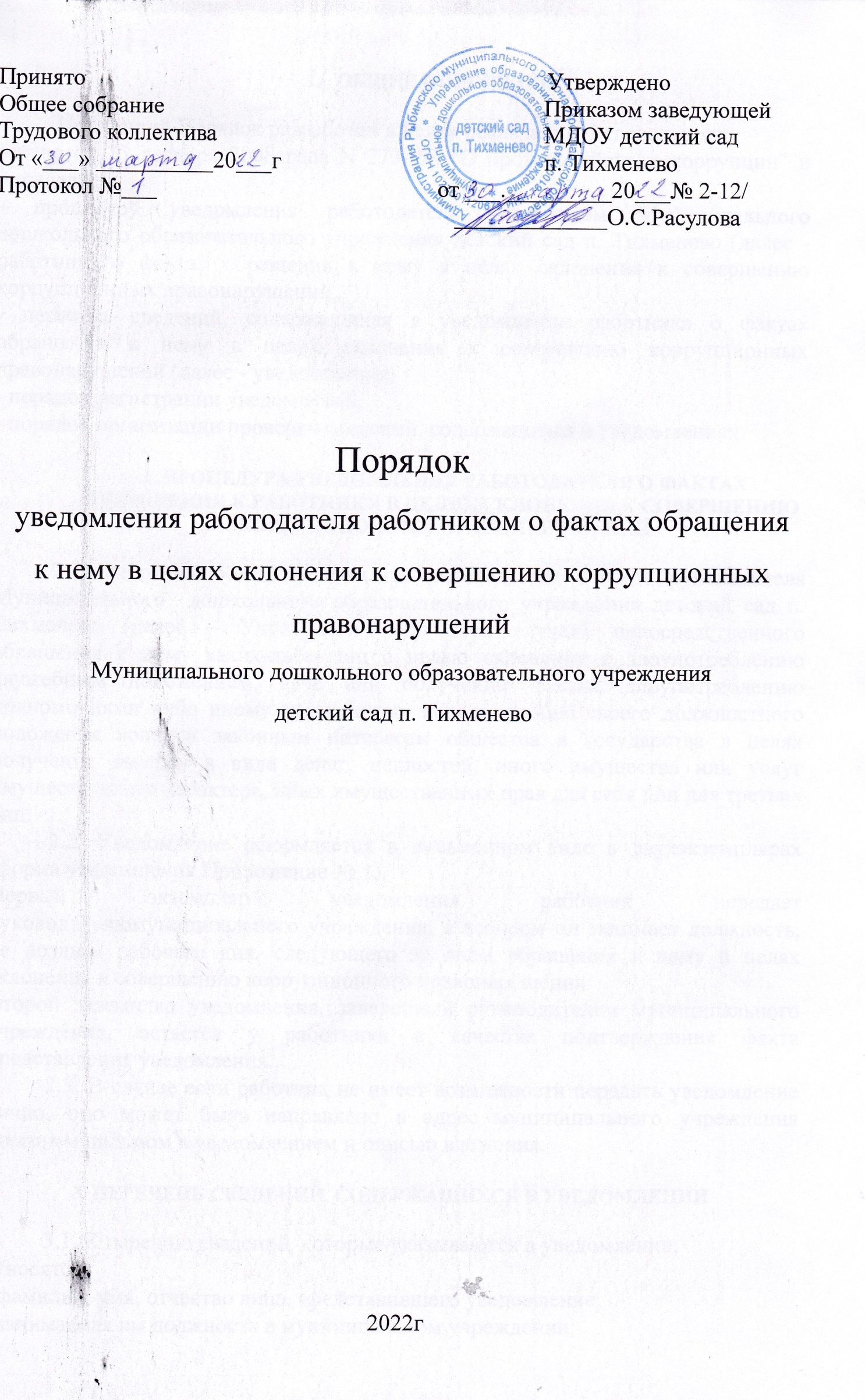 Принято                                                                               УтвержденоОбщее собрание                                                                 Приказом заведующейТрудового коллектива                                                        МДОУ детский сад От «___» __________20___г                                             п. ТихменевоПротокол №___                                                от ___._________20___№ 2-12/                                                                              _____________О.С.РасуловаПорядок уведомления работодателя работником о фактах обращения к нему в целях склонения к совершению коррупционных правонарушенийМуниципального дошкольного образовательного учреждения детский сад п. Тихменево2022гОБЩИЕ ПОЛОЖЕНИЯНастоящий Порядок разработан в целях реализации Федеральногозакона от 25 декабря 2008 года N 273-ФЗ "О противодействии коррупции" и определяет:- процедуру уведомления работодателя работником Муниципального дошкольного образовательного учреждения детский сад п. Тихменево (далее - работник) о фактах обращения к нему в целях склонения к совершению коррупционных правонарушений;- перечень сведений, содержащихся в уведомлении работника о фактах обращения к нему в целях склонения к совершению коррупционных правонарушений (далее - уведомление);- порядок регистрации уведомлений;- порядок организации проверки сведений, содержащихся в уведомлениях.2. ПРОЦЕДУРА УВЕДОМЛЕНИЯ РАБОТОДАТЕЛЯ О ФАКТАХ ОБРАЩЕНИЯ К РАБОТНИКУ В ЦЕЛЯХ СКЛОНЕНИЯ К СОВЕРШЕНИЮ КОРРУПЦИОННЫХ ПРАВОНАРУШЕНИЙ2.1. Работник обязан уведомлять работодателя в лице руководителя Муниципального  дошкольного образовательного учреждения детский сад п. Тихменево (далее – Учреждение) обо всех случаях непосредственного обращения к нему каких-либо лиц с целью склонения к злоупотреблению служебным положением, даче или получению взятки, злоупотреблению полномочиями либо иному незаконному использованию своего должностного положения вопреки законным интересам общества и государства в целях получения выгоды в виде денег, ценностей, иного имущества или услуг имущественного характера, иных имущественных прав для себя или для третьих лиц.2.2. Уведомление оформляется в письменном виде в двухэкземплярах (форма уведомления Приложение № 1).Первый экземпляр уведомления работник передает руководителюмуниципального учреждения, в котором он занимает должность, не позднее рабочего дня, следующего за днем обращения к нему в целях склонения к совершению коррупционного правонарушения.Второй экземпляр уведомления, заверенный руководителем муниципального учреждения, остается у работника в качестве подтверждения факта представления уведомления.2.3. В случае если работник не имеет возможности передать уведомление лично, оно может быть направлено в адрес муниципального учреждения заказным письмом с уведомлением и описью вложения.3. ПЕРЕЧЕНЬ СВЕДЕНИЙ, СОДЕРЖАЩИХСЯ В УВЕДОМЛЕНИИ3.1. К перечню сведений, которые указываются в уведомлении,относятся:- фамилия, имя, отчество лица, представившего уведомление;- занимаемая им должность в муниципальном учреждении;- дата, время, место, обстоятельства, при которых произошло обращение в целях склонения его к совершению коррупционных правонарушений;- характер обращения;- данные о лицах, обратившихся в целях склонения его к совершениюкоррупционных правонарушений;- иные сведения, которые необходимо сообщить по факту обращения в целях склонения его к совершению коррупционных правонарушений;- дата представления уведомления;- подпись лица, представившего уведомление, и контактный телефон.3.2. К уведомлению должны быть приложены все имеющиеся документы, подтверждающие обстоятельства обращения в целях склонения к совершению коррупционных правонарушений.4. ПОРЯДОК РЕГИСТРАЦИИ УВЕДОМЛЕНИЙ4.1. Уведомления о фактах обращения в целях склонения работников муниципального учреждения к совершению коррупционных правонарушений регистрируются в день поступления.4.2. Регистрация уведомлений производится ответственным лицом в журнале учета уведомлений(форма журнала Приложение № 2), листы которого должны быть пронумерованы, прошнурованы и скреплены подписью руководителя муниципального учреждения и печатью.В журнале указываются:- порядковый номер уведомления;- дата и время принятия уведомления;- фамилия и инициалы лица, обратившегося с уведомлением;- дата и время передачи уведомления работодателю;- краткое содержание уведомления;- фамилия, инициалы и подпись ответственного лица, зарегистрировавшего уведомление.4.3. На уведомлении ставится отметка о его поступлении, в которомуказываются дата поступления и входящий номер.4.4. После регистрации уведомления в журнале регистрации онопередается на рассмотрение руководителю муниципального учреждения не позднее рабочего дня, следующего за днем регистрации уведомления.5. ОРГАНИЗАЦИЯ ПРОВЕРКИ СВЕДЕНИЙ, СОДЕРЖАЩИХСЯ В УВЕДОМЛЕНИИ5.1. В течение трех рабочих дней руководитель муниципального учреждения рассматривает поступившее уведомление о факте обращения в целях склонения работника к совершению коррупционных правонарушений, принимает решение о проведении проверки содержащихся в нем сведений и определяет круг лиц и комплекс мероприятий для проведения данной проверки.5.2. Проверка сведений, содержащихся в уведомлении о фактеобращения в целях склонения работника к совершению коррупционныхправонарушений, должна быть завершена не позднее чем через месяц со дня принятия решения о ее проведении. Результаты проверки сообщаются руководителю муниципального учреждения в форме письменного заключения.5.3. При установлении в результате проверки обстоятельств,свидетельствующих о наличии признаков преступления или административного правонарушения, руководитель муниципальногоучреждения направляет копии уведомления и материалов проверки длярассмотрения в органы прокуратуры или другие государственные органы.5.4. Уведомление, письменное заключение по результатам проверки, информация, поступившая из прокуратуры или других государственных органов по результатам рассмотрения уведомления, приобщаются к личному делу работника.Приложение № 1к приказу заведующегоМДОУ детский сад п. Тихменево№ ____________ от _____________________________________________________________________(ФИО, должность работодателя)от ___________________________(ФИО, должность работникамуниципального учреждения)УВЕДОМЛЕНИЕо фактах обращения в целях склонения работника муниципальногоучреждения к совершению коррупционных правонарушенийВ соответствии с Федеральным законом от 25.12.2008 №273-ФЗ«О противодействии коррупции» я,____________________________________________________________________(ФИО, должность работника муниципального учреждения)настоящим уведомляю об обращении ко мне _____________________________________________________________________(дата, место, время)гр. ____________________________________________________________________________________________________________________________________________________________________________________________________________(данные о лицах, обратившихся к работнику муниципального учреждения: ФИО, место работы и т.д.)в целях склонения меня к совершению действий коррупционного характера,а именно:_________________________________________________________________________________________________________________________________________________________________________________________________________________________________________________________________________________________________________________________________________________________(указать характер обращения, перечислить факты и обстоятельства склонения работника муниципального учреждения к совершению коррупционных правонарушений; указать иные сведения, которые работник муниципального учреждения считает необходимым сообщить)Дата__________________ 					Подпись________________Контактный телефон__________________Уведомление зарегистрировано в журнале регистрации«__»____________ ______ г.  за №___________________________________________________________                           (ФИО ответственного лица)К уведомлению должны быть приложены все имеющиеся документы, подтверждающие обстоятельстваобращения в целях склонения работника муниципального учреждения к совершению коррупционныхправонарушений.Приложение № 2к приказу заведующегоМДОУ детский сад п.Тихменево№ ___________ от ____________Журналрегистрации уведомлений о фактах обращения в целях склоненияработников МДОУ детский сад п. Тихменево к совершению коррупционных правонарушений№ п\пДата и время принятия уведомленияФИО работника, обратившегося с уведомлениемДата и время передачи уведомления работодателюКраткое содержание уведомленияФИО и подпись сотрудника, зарегистрировавшего уведомлениеПримечание